„EU peníze školám“Projekt DIGIT – digitalizace výuky na ISŠTE Sokolovreg.č. CZ.1.07/1.5.00/34.0496Tento výukový materiál je plně v souladu s Autorským zákonem (jsou zde dodržována všechna autorská práva).Pokud není uvedeno jinak, autorem textů a obrázků je Ing. Luboš Látal.Automatizace - regulované obvodyAutomatizace – regulované obvody – Generátor obdélníkového napětí s nastavitelnou střídouGenerátor obdélníkového napětí s nastavitelnou střídou viz (obr. 1) :Dokažte, že u0>0 po dobua u0<0 po dobu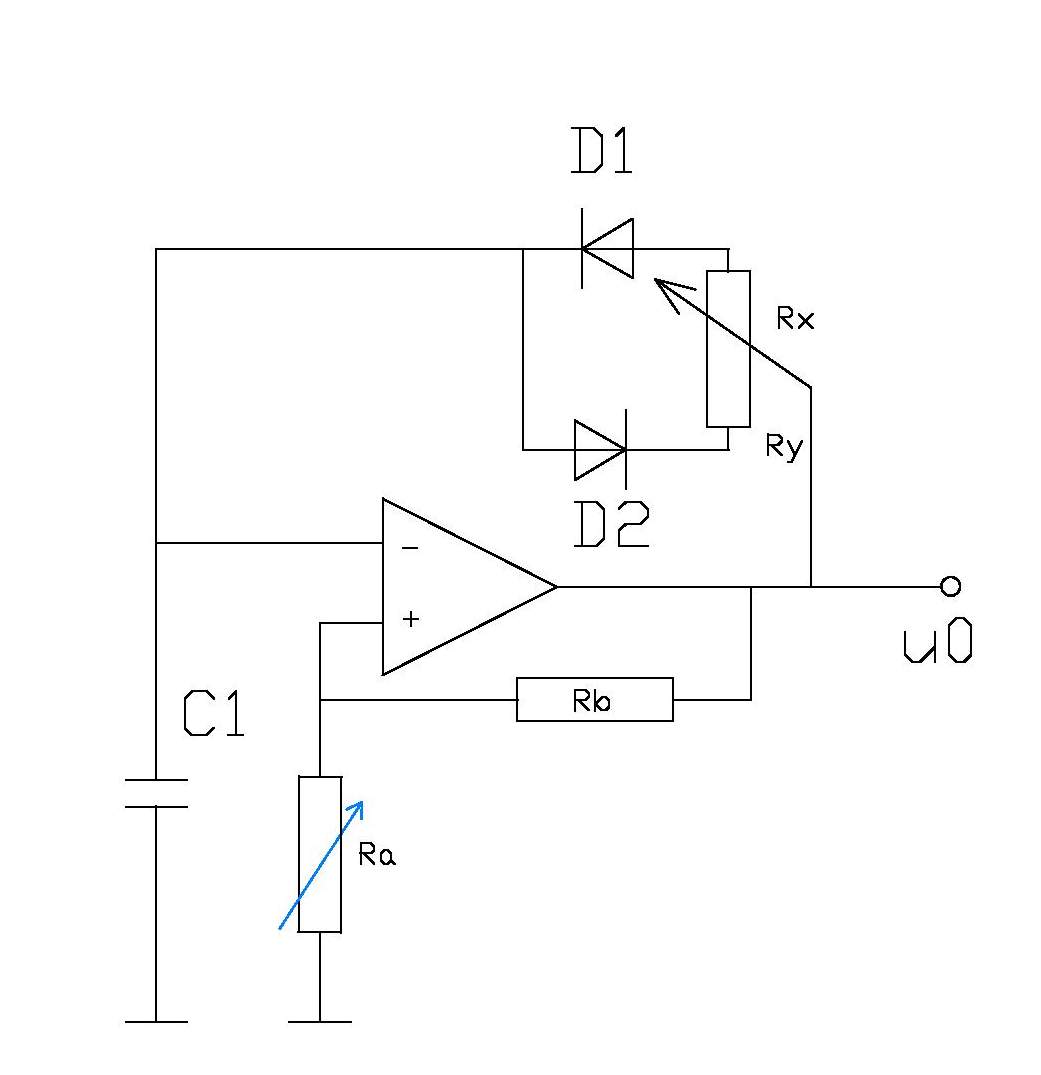 Obr. 1 Generátor obdélníkového napětí s nastavitelnou střídouPro u0>0 je sepnuta dioda D1 a pokud zanedbáme její úbytek napětí, tak musí platit vztah                                                        s tím, že R1=Rx.Proto je napětí u0 kladné po dobu Pro u0<0 je dioda D2 sepnuta, platí R1=Ry a tedy Pokud platí Rx + Ry =R, je možné pro celou periodu T psát                                         a Ze vztahu                                            je zřejmé, že změnou odporu rezistoru Ralze měnit periodu T (a tedy i frekvenci f), aniž se mění střída Změnou poměru       lze měnit střídu, aniž se mění celková perioda T. CvičeníDo daného obrázku generátoru obdélníkového napětí s nastavitelnou střídou dopiš jednotlivé veličiny popisující tento generátor. 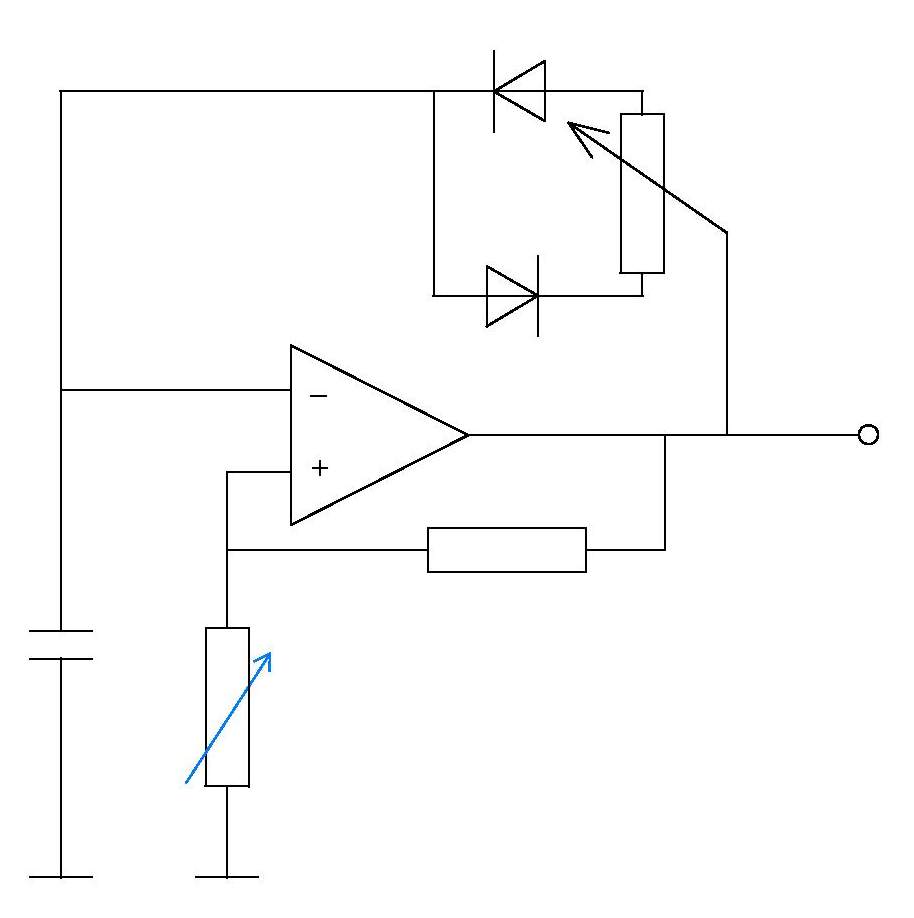 Po provedení důkazu, zkus napsat vztah, který musí platit (s tím, že      R1=Rx), když uvažujeme, že pro u0>0 je dioda D1 sepnuta a zanedbáme-li      její úbytek napětí. TestPro u0<0 je dioda D2 ……, platí R1=Ry a tudížsepnutavypnutanefunkčníodepnuta2. Ze vztahu                                        je zřejmé, že změnou odporu     rezistoru Ra lze měnit periodu T (a tedy i frekvenci f), aniž se      mění ………a) napětí b) střída c) odpord) dioda D3. Změnou poměru       lze měnit střídu, ……..a) aniž se mění celková perioda Tb) aniž se mění napětí OZc) aniž se mění celková frekvence fd) aniž se mění odpor OZIII/2 Inovace a zkvalitnění výuky prostřednictvím ICTVY_32_INOVACE_7_1_02Název vzdělávacího materiáluAutomatizace – regulované obvody – Generátor obdélníkového napětí s nastavitelnou střídouJméno autoraIng. Luboš LátalTematická oblastAutomatizace - regulované obvodyVzdělávací obor26-41-M/01 ElektrotechnikaPředmětElektrotechnická měřeníRočník3. Rozvíjené klíčové kompetenceŽák aktivně rozvíjí získané poznatky pro uplatnění v praxi. Rozvoj technického myšleníPrůřezové témaElektronika, matematikaČasový harmonogram1 vyučovací hodinaPoužitá literatura a zdrojeElektrotechnická měření, J. Husman, M. Marťak, J. Koudelka, SNTL 1989Pomůcky a prostředkyInteraktivní tabule, dataprojektorAnotaceGenerátor obdélníkového napětí s nastavitelnou střídou, perioda, rezistorZpůsob využití výukového materiálu ve výuceVýklad, cvičení, testDatum (období) vytvoření vzdělávacího materiáluSrpen 2013